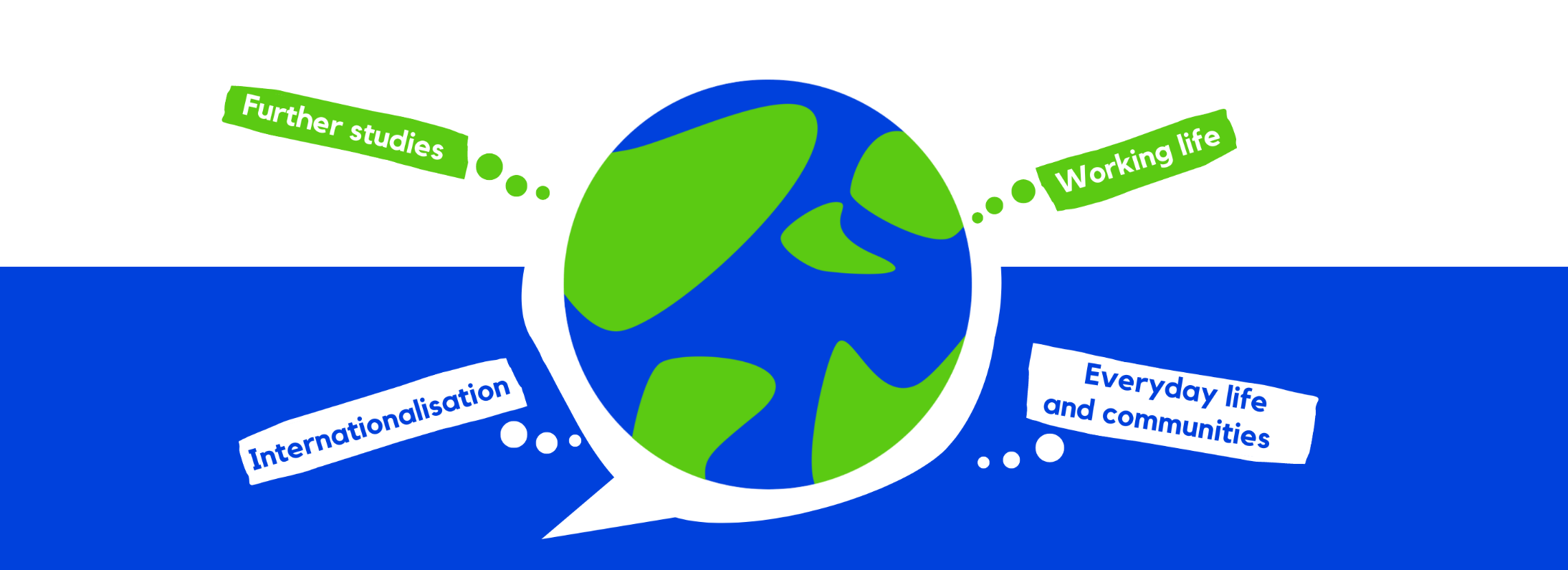 Language CVEllie ExampleProfileMy languagesAdd an image of the languages you know. You can download this example from the website. Now describe your skills in your languages through the Evolving language proficiency scale. Note your mother tongue(s), languages learned at school, languages you have learned outside school, and your proficiency in each. In the highlights you can describe what you are especially good at. Are you especially good at speaking? Do you use some language a lot in your free time? You can also describe your interests and motivation in learning a language, or your will in using a language in your studies or working life. Language 1Proficiency, e.g. B1.2. If you are not sure of your proficiency level, take a look at short quizzes here: https://www.oph.fi/fi/kieli-cvn-esimerkkipohjat (in Finnish).HighlightsSamplesLanguage 2Proficiency: ___HighlightsSamplesAdd more languages in a similar way!